Bezirksstandarte im Rahmen des Berge-Bau-Cups 2014 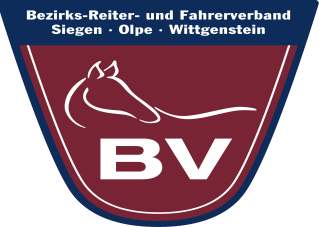 Verein Springen Punkte  Dressur Punkte  Kür Punkte  Gesamtergebnis Platz RV Alte Heide 4216586RV Giebelwald 61681291RV Kindelsberg 13331645RV Kindelsberg 2 2218407RV Netphen 3041714Siegener RV 4150913Reitbetrieb Sondermann484896 2